International Student Programs Office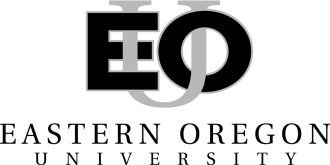 Course Approval FormTO STUDENTS: You must complete #1-6 and make an appointment with each faculty to discuss each course you will take abroad.  Also, you must provide all the information (course description, syllabus, etc.) requested by faculty for the approval.  If you need more space, please attach a separate sheet to this form.  When completed, return this form to Janet Camp, International Student Services Coordinator, 541-962-3406.The credits taken abroad are not guaranteed to transfer when failing to return this form prior to your departure.  If a change of courses occurs while you are abroad, you are responsible to notify the International Student Programs Office and your advisors.  If you fail to do so, there is no guarantee of the transfer of the additional courses/credits.TO FACULTY: Please review the course information and complete #7-11.  Also, please feel free to contact me with any questions (541-962-3406 or jcamp@eou.edu).1. Student’s Name:						2. Student ID #:3. Term(s)/Year(s) Abroad:					4. Program Location:Comments / Special Instructions:Section I (completed by students)Section I (completed by students)Section II (completed by faculty/instructor)Section II (completed by faculty/instructor)Section II (completed by faculty/instructor)Section II (completed by faculty/instructor)Section II (completed by faculty/instructor)567891011Course number(if available)Course title# of EOU CreditsCourse title (if different from #6)Faculty name (print)Faculty InitialDate